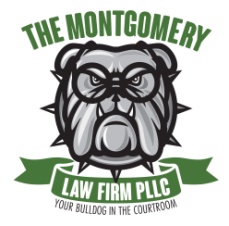 6135 Park South Drive, Ste. 510 Charlotte, North Carolina 28210 Tel:  704.749.3135   Fax:  704.749.3136 Info@TheMLawFirm.com ESTATE PLANNING INFORMATION To assist in the preparation of your will, we request that you review and complete this questionnaire and return so that we can schedule your appointment.DOCUMENTS Please attach to this questionnaire copies of the following documents: Any previous wills or codicils that you have executed. Any type of estate planning documents previously executed. PERSONAL INFORMATION Full Name: Address: County: Home Telephone: Business Telephone:   Spouse's Full Name: Do you and your spouse consider yourselves residents of North Carolina? Any children by previous marriage? If yes, list their names: Living Children: Name Age Married (yes or no) Residence _________________ _____ _____ _________________ _________________ _____ _____ _________________ _________________ _____ _____ _________________ _________________ _____ _____ _________________ 